★捕獲のポイント①エサをカップに入れて、感圧板の奥に設置（可能な限り奥に入れると踏まれやすい）②セットしたら離れましょう。人間が近くにいると警戒します。③捕獲器に布をかぶせて中を暗くすると捕獲率が上がります。布がかぶせてあれば持ち手の保護にもなるし、捕まった猫がおとなしくなりやすい★捕獲後①捕獲できたら、取り出さず捕獲器ごと獣医師へ。重いですが、取り出そうとすると、引っかかれたり、逃げられたりします。②出発前に獣医師へ電話してください、先生も準備が必要です。場合によっては翌日になることもあります。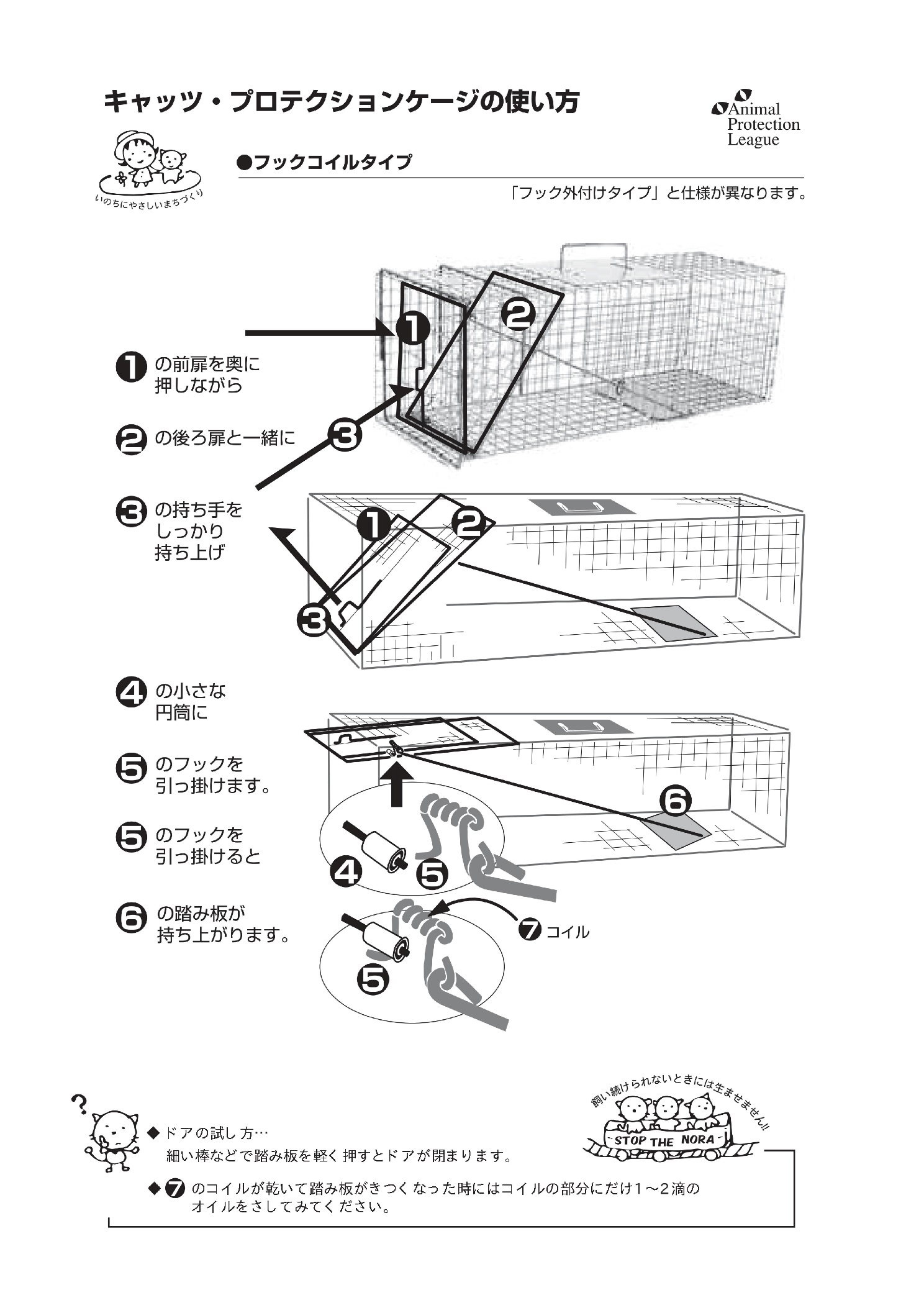 ★遵守事項（１）捕獲器をこの要綱の目的以外に使用しないこと。（２）第三者の土地等に設置する場合、所有者の承諾を得てから設置すること。（３）捕獲器の設置場所は、直射日光が当たる場所を避け、風雨にさらされないようにするなど猫に配慮した場所とすること。（４）貸出期間中の捕獲器の維持管理は、責任を持って行うこと。（５）捕獲器を設置している間は、１日１回以上確認すること。（６）猫を捕獲した際は、速やかに、当該猫を保護すること。（７）捕獲器を第三者に譲渡し、又は転貸しないこと。